HIỆP HỘI NHỰA VIỆT NAM 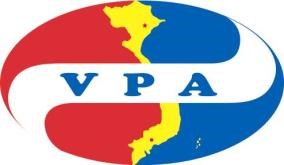 VIETNAM PLASTICS ASSOCIATION Address: 156 Nam Kỳ Khởi Nghĩa, Quận 1, Thành phố Hồ Chí Minh, Việt Nam Tel: 028–35218552         Fax: 028–35218554          E-mail: info@vpas.vn            Website: www.vpas.vn  CHƯƠNG TRÌNH THAM DỰ HỘI CHỢ CHINAPLAS 2024 TẠI THƯỢNG HẢI, TRUNG QUỐC  CHƯƠNG TRÌNH 1: (Từ ngày 23 – 28/04/2024) CHƯƠNG TRÌNH 2: (Từ ngày 22 – 26/04/2024) CHƯƠNG TRÌNH 3: (Từ ngày 22 – 25/04/2022) Ghi chú:Chương trình 3 có dành một số vé cho nhóm doanh nghiệp bay từ Hà Nội, cụ thể: Quý khách tập trung tại sân bay Nội Bài ga đi quốc tế đêm ngày 21/4 lúc 11h30 để làm thủ tục xuất cảnh VN trên chuyến bay rạng sáng ngày 22/4 trên chuyến bay MU lúc 02h20 – 06h35; chuyến về khuya ngày 25/04/2024 trên chuyến bay MU lúc 22h40 – 01h20 đến Hà Nội, kết thúc chương trình.  GIÁ TRÊN BAO GỒM: Vé máy bay khứ hồi TPHCM-TH// TH-TPHCM (không thay đổi ngày, không hoàn vé) Thuế phi trường, an ninh 2 nước, phí bảo hiểm, phụ thu phí xăng dầu. Visa nhập cảnh vào Trung Quốc 01 lần. Khách sạn tiêu chuẩn 4 - 5 sao tại Thượng Hải (2 khách/phòng) Hướng dẫn viên tiếng Việt suốt tuyến ❖ Bảo hiểm du lịch  Tiền bồi dưỡng HDV địa phương và Tài xế GIÁ TRÊN KHÔNG BAO GỒM: Hộ chiếu còn hạn trên 06 tháng Chi phí cá nhân: giặt ủi, điện thoại Hành lý quá cước (quy định 20kg/khách), phí tham quan ngoài chương trình Chi phí phát sinh khi chuyến bay bị hủy trong trường hợp bất khả kháng do thời tiết, thiên tai, sự cố máy bay…. Lưu ý: Hồ sơ nộp Visa Trung Quốc gồm: Giấy phép đăng ký Kinh doanh (có chứng thực) đối với Chủ doanh nghiệp; Mỗi khách nộp 02 tấm hình 04 x 06cm (chụp trong vòng 03 tháng gần nhất) kèm theo file nếu có; Hộ chiếu còn hạn trên 06 tháng; Photo sao y chứng thực CCCD không quá 6 tháng (Photo 2 mặt trước và sau nằm trên 1 trang A4 không cắt nhỏ); Photo sao y chứng thực sổ Hộ khẩu không quá 6 tháng (Photo trên 1 trang A4 không cắt nhỏ, không Photo 2 mặt); Nếu khách bi thu hồi Sổ Hộ khẩu, yêu cầu xác nhận cư trú CT07 + CT08 nộp bảng chính không trả lại; Giấy đăng ý kết hôn sao y bản chinh trên 1 tờ A4 không cắt nhỏ (Nếu vợ chồng đi cùng nhau); Xác nhận việc làm tại Việt Nam (Lựa chọn 1 trong 2) + Nếu là Chủ Doanh nghiệp: Sao y chứng thực GPKD không quá 6 tháng + Nếu là nhân viên: Xác nhận việc làm + Đơn xin nghỉ phép (theo mẫu) + sao y    chứng thực GPKD của Công ty không quá 6 tháng. Tờ khai thông tin cá nhân (theo mẫu); Và gửi phiếu đăng ký về Văn phòng Hiệp hội trước ngày 15/3/2024 để kịp thời gian chuẩn bị, và thanh toán phí ngay sau khi đăng ký. Kính chúc Quý khách một chuyến đi thú vị và bổ ích! THỜI GIAN  CHƯƠNG TRÌNH LÀM VIỆC Ngày 1: Thứ Ba (23/04/2024) TP.HCM  - THƯỢNG HẢI (Ăn trưa + Tối) Ngày 1: Thứ Ba (23/04/2024) Quý khách tập trung tại sân bay Tân Sơn Nhất ga đi quốc tế đêm ngày 22/4 lúc 11h30 để làm thủ tục xuất cảnh VN trên chuyến bay rạng sáng ngày 23/4 MU 282 lúc 02h35 - 07h35. Đến Thượng Hải làm thủ tục nhập cảnh theo đoàn, nhận lại hành lý ký gửi. HDV đón và đưa đoàn đi ăn sáng. Sau đó, xe đưa đoàn đi tham dự Hội chợ Chinaplas 2024. Đến 17h00, Quý khách tập trung tại điểm hẹn, xe đưa quý khách đi ăn tối, sau đó về khách sạn nhận phòng, tự do sinh hoạt. Ngày 2: Thứ Tư (24/04/2024) THƯỢNG HẢI – HỘI CHỢ CHINAPLAS 2024 (Ăn sáng + Tối) Ngày 2: Thứ Tư (24/04/2024) Dùng điểm tâm sáng tại khách sạn, nguyên ngày đoàn đi tham quan & làm việc  tại Hội chợ Chinaplas 2024 - Hội chợ ngành Nhựa lớn nhất tại Châu Á  được tổ chức hàng năm tại Trung Quốc. Tại đây, Quý vị có thể gặp gỡ  các doanh nghiệp hàng đầu trong lĩnh vực sản xuất nguyên liệu và máy móc  trong ngành Nhựa. Quý khách tự dùng bữa trưa tại Hội chợ. Chiều 05:00 xe  & HDV đón và đưa đoàn đi ăn tối. Về khách sạn nghỉ ngơi. Ngày 3: Thứ Năm (25/04/2024) THƯỢNG HẢI – HỘI CHỢ CHINAPLAS 2024 (Ăn sáng + Tối) Ngày 3: Thứ Năm (25/04/2024) Dùng điểm tâm sáng tại khách sạn, nguyên ngày đoàn tiếp tục đi tham quan &  làm việc tại Hội chợ Chinaplas 2024. Chiều 05:00 xe & HDV đón và đưa đoàn  đi ăn tối. Sau khi ăn tối, xe đưa quý khách thưởng thức cảnh đêm của bến Thượng Hải độc nhất vô nhị qua chuyến du thuyền trên Sông Hoàng Phố (chi phí tự túc). Về khách sạn nghỉ ngơi. Ngày 4: Thứ Sáu  (26/04/2024) THƯỢNG HẢI – THẦN TIÊN CƯ (Ăn sáng + Trưa + Tối) Ngày 4: Thứ Sáu  (26/04/2024) 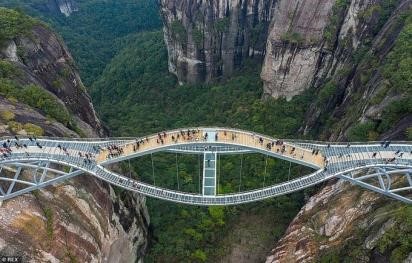 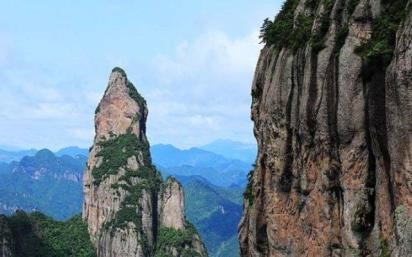 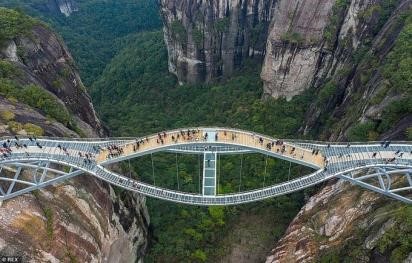 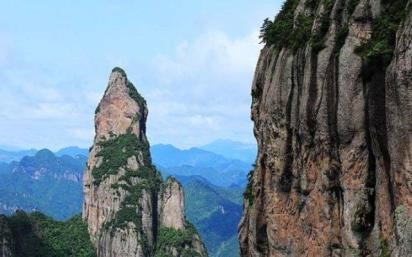 Dùng điểm tâm sáng tại khách sạn, làm thủ tục trả phòng. Xe đưa quý khách tham quan Miếu Thành Hoàng. Khởi hành đến thung lũng Thần Tiên Cư - Khu thắng cảnh Thần Tiên Cư tập hợp quần thể núi đá cao cheo leo có đỉnh nhọn và tạo nên cảnh quan vô cùng độc đáo, đậm chất nguyên sinh. Tham quan Cầu Ruyi (hay cầu Như Ý) Cây cầu kính "lơ lửng trên mây", uốn lượn như sông nước giữa rừng núi đại ngàn. Sau khi ăn tối, Quý khách có thể dạo phố đêm tại đây. Về khách sạn nhận phòng, nghỉ đêm tại Thần Tiên Cư. Ngày 5: Thứ Bảy  (27/04/2024) THẦN TIÊN CƯ – Ô TRẤN (Ăn sáng + Trưa + Tối) Ngày 5: Thứ Bảy  (27/04/2024) Sau khi ăn sáng, làm thủ tục trả phòng, tiếp tục khởi hành đi Ô Trấn (khoảng 2,5h đi xe) tham quan: 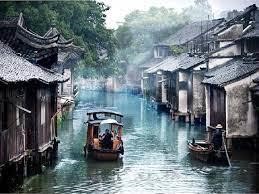 ➢ Khu thắng cảnh Ô Trấn Tây Trát là một trong sáu cổ trấn cổ của vùng Giang Nam, với mật độ sông và số lượng cầu đá vượt trội cao nhất cả nước. Có hơn 300.000 mét vuông kiến trúc tinh tế của thời nhà Minh và nhà Thanh được bảo tồn trong khu danh lam thắng cảnh này. Tây Trát đã trở thành dẫn đầu trong số các thị trấn cổ ở vùng Giang Nam với phong cách thị trấn nước nguyên bản và di sản văn hóa hàng nghìn năm.Nghỉ đêm tại Ô Trấn. 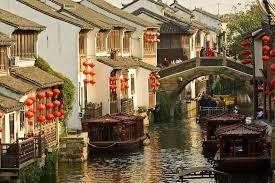 Ngày 6: Chủ Nhật  (28/04/2024) Ô TRẤN - THƯỢNG HẢI – TP.HCM (Ăn sáng + Trưa + Tối) Ngày 6: Chủ Nhật  (28/04/2024) Ăn sáng tại khách sạn, làm thủ tục trả phòng. Khởi hành về Thượng Hải. Quý khách dùng cơm trưa tại nhà hàng địa phương. Xe đưa quý khách đi tham quan: Khu phố mua sắm sầm uất Nam Kinh Lộ. Thăm quan Miếu Thành Hoàng, Bến Thượng Hải. Sau khi ăn tối xe đưa quý khách ra sân bay làm thủ tục xuất cảnh đáp chuyến bay MU 281 lúc 22h00 - 01h35 đến TP.HCM, kết thúc chương trình.  THỜI GIAN  CHƯƠNG TRÌNH LÀM VIỆC Ngày 1: Thứ Hai (22/04/2024) TP.HCM  - THƯỢNG HẢI (Ăn Tối) Ngày 1: Thứ Hai (22/04/2024) Quý khách tập trung tại sân bay Tân Sơn Nhất ga đi quốc tế trưa ngày 22/4 lúc 10h00 để làm thủ tục xuất cảnh VN trên chuyến bay CZ6078 lúc 12h55 - 18h00 đến Thượng Hải. Đến Thượng Hải làm thủ tục nhập cảnh theo đoàn, nhận lại hành lý ký gửi. HDV đón và đưa đoàn đi ăn tối. Về khách sạn nhận phòng, tự do sinh hoạt. Ngày 2: Thứ Ba (23/04/2024) THƯỢNG HẢI – HỘI CHỢ CHINAPLAS 2024 (Ăn sáng + Tối) Ngày 2: Thứ Ba (23/04/2024) Dùng điểm tâm sáng tại khách sạn, nguyên ngày đoàn đi tham quan & làm việc  tại Hội chợ Chinaplas 2024 - Hội chợ ngành Nhựa lớn nhất tại Châu Á  được tổ chức hàng năm tại Trung Quốc. Tại đây, Quý vị có thể gặp gỡ  các doanh nghiệp hàng đầu trong lĩnh vực sản xuất nguyên liệu và máy móc  trong ngành Nhựa. Quý khách tự dùng bữa trưa tại Hội chợ. Chiều 05:00 xe  & HDV đón và đưa đoàn đi ăn tối. Về khách sạn nghỉ ngơi. Ngày 3: Thứ Tư (24/04/2024) THƯỢNG HẢI – HỘI CHỢ CHINAPLAS 2024 (Ăn sáng + Tối) Ngày 3: Thứ Tư (24/04/2024) Dùng điểm tâm sáng tại khách sạn, nguyên ngày đoàn tiếp tục đi tham quan &  làm việc tại Hội chợ Chinaplas 2024. Chiều 05:00 xe & HDV đón và đưa đoàn  đi ăn tối. Sau khi ăn tối, xe đưa quý khách ra Phố Nam Kinh Lộ khu mua sắm  lớn nhất tại Thượng Hải. Về khách sạn nghỉ ngơi. Ngày 4: Thứ Năm  (25/04/2024) THƯỢNG HẢI – HỘI CHỢ CHINAPLAS 2024 (Ăn sáng + Trưa + Tối) Ngày 4: Thứ Năm  (25/04/2024) Dùng điểm tâm sáng tại khách sạn, nguyên ngày đoàn tiếp tục đi tham quan &  làm việc tại Hội chợ Chinaplas 2024. Chiều 05:00 xe & HDV đón và đưa đoàn  đi ăn tối. Sau khi ăn tối xe đưa Quý khách thưởng thức cảnh đêm của bến Thượng Hải độc nhất vô nhị qua chuyến du thuyền trên sông Hoàng Phố (chi phí tự túc). Về khách sạn nghỉ ngơi. Ngày 5: Thứ Sáu  (26/04/2024) THƯỢNG HẢI - TPHCM (Ăn sáng) Ngày 5: Thứ Sáu  (26/04/2024) Ăn sáng tại khách sạn. Làm thủ tục trả phòng. Xe đưa quý khách ra sân bay làm thủ tục xuất cảnh đáp chuyến bay CZ 6077 lúc 08h45 – 12h00 đến TP.HCM, kết thúc chương trình. THỜI GIAN  CHƯƠNG TRÌNH LÀM VIỆC Ngày 1: Thứ Hai (22/04/2024) TP.HCM  - THƯỢNG HẢI (Ăn trưa + Tối) Ngày 1: Thứ Hai (22/04/2024) Quý khách tập trung tại sân bay Tân Sơn Nhất ga đi quốc tế đêm ngày 21/4 lúc 11h30 để làm thủ tục xuất cảnh VN trên chuyến bay rạng sáng ngày 22/4 MU 282 lúc 02h35 - 07h35. Đến Thượng Hải làm thủ tục nhập cảnh theo đoàn, nhận lại hành lý ký gửi. HDV đón và đưa đoàn đi ăn sáng. Xe và HDV đón đoàn đi tham quan: Bến Thượng Hải, Cầu Nam Phố, Khu phố Đông, Chụp hình bên ngoài tháp truyền hình Đông Phương Minh Châu, Miếu Thành Hoàng. Ăn trưa tại nhà hàng. Về khách sạn nhận phòng nghỉ ngơi. 18h đón đoàn dùng bữa tối, xe đưa đoàn về khách sạn nghỉ ngơi.  Ngày 2: Thứ Ba (23/04/2024) THƯỢNG HẢI – HỘI CHỢ CHINAPLAS 2024 (Ăn sáng + Tối) Ngày 2: Thứ Ba (23/04/2024) Dùng điểm tâm sáng tại khách sạn, nguyên ngày đoàn đi tham quan & làm việc  tại Hội chợ Chinaplas 2024 - Hội chợ ngành Nhựa lớn nhất tại Châu Á  được tổ chức hàng năm tại Trung Quốc. Tại đây, Quý vị có thể gặp gỡ  các doanh nghiệp hàng đầu trong lĩnh vực sản xuất nguyên liệu và máy móc  trong ngành Nhựa. Quý khách tự dùng bữa trưa tại Hội chợ. Chiều 05:00 xe  & HDV đón và đưa đoàn đi ăn tối. Về khách sạn nghỉ ngơi. Ngày 3: Thứ Tư (24/04/2024) THƯỢNG HẢI – HỘI CHỢ CHINAPLAS 2024 (Ăn sáng + Tối) Ngày 3: Thứ Tư (24/04/2024) Dùng điểm tâm sáng tại khách sạn, nguyên ngày đoàn tiếp tục đi tham quan &  làm việc tại Hội chợ Chinaplas 2024. Chiều 05:00 xe & HDV đón và đưa đoàn  đi ăn tối. Về khách sạn nghỉ ngơi. Ngày 4: Thứ Năm THƯỢNG HẢI – HỘI CHỢ CHINAPLAS 2024 (Ăn sáng + Tối) (25/04/2024) Dùng điểm tâm sáng tại khách sạn, làm thủ tục trả phòng. Xe đưa đoàn đi tham quan & làm việc tại Hội chợ Chinaplas 2024. Chiều 02:00 xe & HDV đón và đưa đoàn đến phố Nam Kinh Lộ tự do mua sắm. Xe đưa đoàn đi ăn tối và ra sân bay đáp chuyến bay MU 281 lúc 22h00 – 01h35 đến TP.HCM, kết thúc chương trình. 